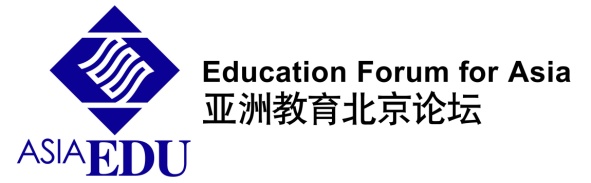 2014 Education Forum for Asia Annual Conference RSVP Form NameNameNameNameNation/RegionNation/RegionNation/RegionNation/RegionOrganizationOrganizationOrganizationOrganizationPositionPositionPositionPositionPassport No.:Passport No.:Passport No.:Passport No.:GenderGenderGenderGenderTelephone:Telephone:Telephone:Telephone:Fax:Fax:Fax:Fax:Mobile Phone:Mobile Phone:Mobile Phone:Mobile Phone:E-mail:E-mail:E-mail:E-mail:Accompanying PersonsAccompanying PersonsNameNamePositionPositionNameNamePositionPositionPositionPositionNameNameNamePositionAccompanying PersonsAccompanying PersonsAccompanying PersonsAccompanying PersonsConference Schedule[Please check all events you wish to attend]□ Opening Ceremony  □ Opening Ceremony  □ Opening Ceremony  □ Opening Ceremony  □ Opening Ceremony  □ General Conference□ General Conference□ General Conference□ General Conference□ General Conference□ Cocktail Reception□ Cocktail Reception□ Cocktail Reception□ Cocktail Reception□ Cocktail ReceptionConference Schedule[Please check all events you wish to attend]□ All-round Education and Innovation Forum □ All-round Education and Innovation Forum □ All-round Education and Innovation Forum □ All-round Education and Innovation Forum □ All-round Education and Innovation Forum □Inheritance and Promotion of Traditional Culture and Innovation Forum□Inheritance and Promotion of Traditional Culture and Innovation Forum□Inheritance and Promotion of Traditional Culture and Innovation Forum□Inheritance and Promotion of Traditional Culture and Innovation Forum□Inheritance and Promotion of Traditional Culture and Innovation Forum□ Creative Vocational Education and Attraction Forum□ Creative Vocational Education and Attraction Forum□ Creative Vocational Education and Attraction Forum□ Creative Vocational Education and Attraction Forum□ Creative Vocational Education and Attraction ForumConference Schedule[Please check all events you wish to attend]□ Non-governmental Education Expert Forum□ Non-governmental Education Expert Forum□ Non-governmental Education Expert Forum□ Non-governmental Education Expert Forum□ Non-governmental Education Expert Forum□International Pre-school Education Forum□International Pre-school Education Forum□International Pre-school Education Forum□International Pre-school Education Forum□International Pre-school Education Forum□International Art Education Innovation and Development Forum □International Art Education Innovation and Development Forum □International Art Education Innovation and Development Forum □International Art Education Innovation and Development Forum □International Art Education Innovation and Development Forum Conference Schedule[Please check all events you wish to attend]□ Farewell Luncheon & Closing Ceremony□ Farewell Luncheon & Closing Ceremony□ Farewell Luncheon & Closing Ceremony□ Farewell Luncheon & Closing Ceremony□ Farewell Luncheon & Closing Ceremony□ Visiting the International Education Exhibition□ Visiting the International Education Exhibition□ Visiting the International Education Exhibition□ Visiting the International Education Exhibition□ Visiting the International Education Exhibition□Sightseeing□Sightseeing□Sightseeing□Sightseeing□SightseeingOthersOthersOthers□ Signing-up for Exhibition□ Signing-up for Exhibition□ Signing-up for Exhibition□ Sub-Conference □ Sub-Conference □ Sub-Conference □ Sub-Conference □ Sub-Conference □ Sponsorship □ Sponsorship □ Sponsorship □ Sponsorship □ Sponsorship AccommodationAccommodationAccommodation□ Double Bedroom□ Double Bedroom□ Double Bedroom□ Single Bedroom (more pay needed to make up the price gap)□ Single Bedroom (more pay needed to make up the price gap)□ Single Bedroom (more pay needed to make up the price gap)□ Single Bedroom (more pay needed to make up the price gap)□ Single Bedroom (more pay needed to make up the price gap)Special NeedsSpecial NeedsSpecial Needs□ Non-smoking Floor□ Non-smoking Floor□ Non-smoking Floor□ Halal Meals□ Halal Meals□ Halal Meals□ Halal Meals□ Halal Meals□ Other Requirements□ Other Requirements□ Other Requirements□ Other Requirements□ Other RequirementsRegistration FeeRegistration FeeRegistration FeeBefore August 31stBefore August 31stBefore August 31stUSD1000USD1000USD1000After August 31stAfter August 31stAfter August 31stAfter August 31stUSD1200USD1200USD1200Registration FeeRegistration FeeRegistration FeeThe registration fee includes all the expenses occurring during the conference (accomondation and meals; welcoming banquet, opening ceremony and parallel sessions, art shows, conference materials, sightseeing, airport pickup). The transportation fee that doesn’t occur during the conference and the air tickets should be covered by delegates themselves. The Secretariat of Asia Education Forum reserves all the rights of final explanations of the above contents.   The registration fee includes all the expenses occurring during the conference (accomondation and meals; welcoming banquet, opening ceremony and parallel sessions, art shows, conference materials, sightseeing, airport pickup). The transportation fee that doesn’t occur during the conference and the air tickets should be covered by delegates themselves. The Secretariat of Asia Education Forum reserves all the rights of final explanations of the above contents.   The registration fee includes all the expenses occurring during the conference (accomondation and meals; welcoming banquet, opening ceremony and parallel sessions, art shows, conference materials, sightseeing, airport pickup). The transportation fee that doesn’t occur during the conference and the air tickets should be covered by delegates themselves. The Secretariat of Asia Education Forum reserves all the rights of final explanations of the above contents.   The registration fee includes all the expenses occurring during the conference (accomondation and meals; welcoming banquet, opening ceremony and parallel sessions, art shows, conference materials, sightseeing, airport pickup). The transportation fee that doesn’t occur during the conference and the air tickets should be covered by delegates themselves. The Secretariat of Asia Education Forum reserves all the rights of final explanations of the above contents.   The registration fee includes all the expenses occurring during the conference (accomondation and meals; welcoming banquet, opening ceremony and parallel sessions, art shows, conference materials, sightseeing, airport pickup). The transportation fee that doesn’t occur during the conference and the air tickets should be covered by delegates themselves. The Secretariat of Asia Education Forum reserves all the rights of final explanations of the above contents.   The registration fee includes all the expenses occurring during the conference (accomondation and meals; welcoming banquet, opening ceremony and parallel sessions, art shows, conference materials, sightseeing, airport pickup). The transportation fee that doesn’t occur during the conference and the air tickets should be covered by delegates themselves. The Secretariat of Asia Education Forum reserves all the rights of final explanations of the above contents.   The registration fee includes all the expenses occurring during the conference (accomondation and meals; welcoming banquet, opening ceremony and parallel sessions, art shows, conference materials, sightseeing, airport pickup). The transportation fee that doesn’t occur during the conference and the air tickets should be covered by delegates themselves. The Secretariat of Asia Education Forum reserves all the rights of final explanations of the above contents.   The registration fee includes all the expenses occurring during the conference (accomondation and meals; welcoming banquet, opening ceremony and parallel sessions, art shows, conference materials, sightseeing, airport pickup). The transportation fee that doesn’t occur during the conference and the air tickets should be covered by delegates themselves. The Secretariat of Asia Education Forum reserves all the rights of final explanations of the above contents.   The registration fee includes all the expenses occurring during the conference (accomondation and meals; welcoming banquet, opening ceremony and parallel sessions, art shows, conference materials, sightseeing, airport pickup). The transportation fee that doesn’t occur during the conference and the air tickets should be covered by delegates themselves. The Secretariat of Asia Education Forum reserves all the rights of final explanations of the above contents.   The registration fee includes all the expenses occurring during the conference (accomondation and meals; welcoming banquet, opening ceremony and parallel sessions, art shows, conference materials, sightseeing, airport pickup). The transportation fee that doesn’t occur during the conference and the air tickets should be covered by delegates themselves. The Secretariat of Asia Education Forum reserves all the rights of final explanations of the above contents.   The registration fee includes all the expenses occurring during the conference (accomondation and meals; welcoming banquet, opening ceremony and parallel sessions, art shows, conference materials, sightseeing, airport pickup). The transportation fee that doesn’t occur during the conference and the air tickets should be covered by delegates themselves. The Secretariat of Asia Education Forum reserves all the rights of final explanations of the above contents.   The registration fee includes all the expenses occurring during the conference (accomondation and meals; welcoming banquet, opening ceremony and parallel sessions, art shows, conference materials, sightseeing, airport pickup). The transportation fee that doesn’t occur during the conference and the air tickets should be covered by delegates themselves. The Secretariat of Asia Education Forum reserves all the rights of final explanations of the above contents.   The registration fee includes all the expenses occurring during the conference (accomondation and meals; welcoming banquet, opening ceremony and parallel sessions, art shows, conference materials, sightseeing, airport pickup). The transportation fee that doesn’t occur during the conference and the air tickets should be covered by delegates themselves. The Secretariat of Asia Education Forum reserves all the rights of final explanations of the above contents.   Bank AccountBank AccountBank AccountBeneficiary/Receiver：Education Forum for   , Haidian, Bank Name: Bank of , Shuang Yu Shu BranchAccount Number：01090321000120111114830 Beneficiary/Receiver：Education Forum for   , Haidian, Bank Name: Bank of , Shuang Yu Shu BranchAccount Number：01090321000120111114830 Beneficiary/Receiver：Education Forum for   , Haidian, Bank Name: Bank of , Shuang Yu Shu BranchAccount Number：01090321000120111114830 Beneficiary/Receiver：Education Forum for   , Haidian, Bank Name: Bank of , Shuang Yu Shu BranchAccount Number：01090321000120111114830 Beneficiary/Receiver：Education Forum for   , Haidian, Bank Name: Bank of , Shuang Yu Shu BranchAccount Number：01090321000120111114830 Beneficiary/Receiver：Education Forum for   , Haidian, Bank Name: Bank of , Shuang Yu Shu BranchAccount Number：01090321000120111114830 Beneficiary/Receiver：Education Forum for   , Haidian, Bank Name: Bank of , Shuang Yu Shu BranchAccount Number：01090321000120111114830 Beneficiary/Receiver：Education Forum for   , Haidian, Bank Name: Bank of , Shuang Yu Shu BranchAccount Number：01090321000120111114830 Beneficiary/Receiver：Education Forum for   , Haidian, Bank Name: Bank of , Shuang Yu Shu BranchAccount Number：01090321000120111114830 Beneficiary/Receiver：Education Forum for   , Haidian, Bank Name: Bank of , Shuang Yu Shu BranchAccount Number：01090321000120111114830 Beneficiary/Receiver：Education Forum for   , Haidian, Bank Name: Bank of , Shuang Yu Shu BranchAccount Number：01090321000120111114830 Beneficiary/Receiver：Education Forum for   , Haidian, Bank Name: Bank of , Shuang Yu Shu BranchAccount Number：01090321000120111114830 Beneficiary/Receiver：Education Forum for   , Haidian, Bank Name: Bank of , Shuang Yu Shu BranchAccount Number：01090321000120111114830 Payment ModePayment ModePayment ModeTotal Number of APs:Total Number of APs:Total Cost: Total Cost: Total Cost: Total Cost: Education Forum for  SecretariatAddress: Room 1211, D  of  Plaza, , Haidian, , PRC. 100036Tel: + 86-10-5970 6190,5970 6618   Fax: +86-10-5970 6618  E-mail: echo@asia-edu.org, stella@asia-edu.orgOfficial Website：www.asia-edu.orgEducation Forum for  SecretariatAddress: Room 1211, D  of  Plaza, , Haidian, , PRC. 100036Tel: + 86-10-5970 6190,5970 6618   Fax: +86-10-5970 6618  E-mail: echo@asia-edu.org, stella@asia-edu.orgOfficial Website：www.asia-edu.orgEducation Forum for  SecretariatAddress: Room 1211, D  of  Plaza, , Haidian, , PRC. 100036Tel: + 86-10-5970 6190,5970 6618   Fax: +86-10-5970 6618  E-mail: echo@asia-edu.org, stella@asia-edu.orgOfficial Website：www.asia-edu.orgEducation Forum for  SecretariatAddress: Room 1211, D  of  Plaza, , Haidian, , PRC. 100036Tel: + 86-10-5970 6190,5970 6618   Fax: +86-10-5970 6618  E-mail: echo@asia-edu.org, stella@asia-edu.orgOfficial Website：www.asia-edu.orgEducation Forum for  SecretariatAddress: Room 1211, D  of  Plaza, , Haidian, , PRC. 100036Tel: + 86-10-5970 6190,5970 6618   Fax: +86-10-5970 6618  E-mail: echo@asia-edu.org, stella@asia-edu.orgOfficial Website：www.asia-edu.orgEducation Forum for  SecretariatAddress: Room 1211, D  of  Plaza, , Haidian, , PRC. 100036Tel: + 86-10-5970 6190,5970 6618   Fax: +86-10-5970 6618  E-mail: echo@asia-edu.org, stella@asia-edu.orgOfficial Website：www.asia-edu.orgEducation Forum for  SecretariatAddress: Room 1211, D  of  Plaza, , Haidian, , PRC. 100036Tel: + 86-10-5970 6190,5970 6618   Fax: +86-10-5970 6618  E-mail: echo@asia-edu.org, stella@asia-edu.orgOfficial Website：www.asia-edu.orgEducation Forum for  SecretariatAddress: Room 1211, D  of  Plaza, , Haidian, , PRC. 100036Tel: + 86-10-5970 6190,5970 6618   Fax: +86-10-5970 6618  E-mail: echo@asia-edu.org, stella@asia-edu.orgOfficial Website：www.asia-edu.orgEducation Forum for  SecretariatAddress: Room 1211, D  of  Plaza, , Haidian, , PRC. 100036Tel: + 86-10-5970 6190,5970 6618   Fax: +86-10-5970 6618  E-mail: echo@asia-edu.org, stella@asia-edu.orgOfficial Website：www.asia-edu.orgEducation Forum for  SecretariatAddress: Room 1211, D  of  Plaza, , Haidian, , PRC. 100036Tel: + 86-10-5970 6190,5970 6618   Fax: +86-10-5970 6618  E-mail: echo@asia-edu.org, stella@asia-edu.orgOfficial Website：www.asia-edu.orgEducation Forum for  SecretariatAddress: Room 1211, D  of  Plaza, , Haidian, , PRC. 100036Tel: + 86-10-5970 6190,5970 6618   Fax: +86-10-5970 6618  E-mail: echo@asia-edu.org, stella@asia-edu.orgOfficial Website：www.asia-edu.orgEducation Forum for  SecretariatAddress: Room 1211, D  of  Plaza, , Haidian, , PRC. 100036Tel: + 86-10-5970 6190,5970 6618   Fax: +86-10-5970 6618  E-mail: echo@asia-edu.org, stella@asia-edu.orgOfficial Website：www.asia-edu.orgEducation Forum for  SecretariatAddress: Room 1211, D  of  Plaza, , Haidian, , PRC. 100036Tel: + 86-10-5970 6190,5970 6618   Fax: +86-10-5970 6618  E-mail: echo@asia-edu.org, stella@asia-edu.orgOfficial Website：www.asia-edu.orgEducation Forum for  SecretariatAddress: Room 1211, D  of  Plaza, , Haidian, , PRC. 100036Tel: + 86-10-5970 6190,5970 6618   Fax: +86-10-5970 6618  E-mail: echo@asia-edu.org, stella@asia-edu.orgOfficial Website：www.asia-edu.orgEducation Forum for  SecretariatAddress: Room 1211, D  of  Plaza, , Haidian, , PRC. 100036Tel: + 86-10-5970 6190,5970 6618   Fax: +86-10-5970 6618  E-mail: echo@asia-edu.org, stella@asia-edu.orgOfficial Website：www.asia-edu.orgEducation Forum for  SecretariatAddress: Room 1211, D  of  Plaza, , Haidian, , PRC. 100036Tel: + 86-10-5970 6190,5970 6618   Fax: +86-10-5970 6618  E-mail: echo@asia-edu.org, stella@asia-edu.orgOfficial Website：www.asia-edu.org